Ex 1  :Interpreta les següents lectures rítmiques. En aquesta ocasió es demana una lectura polirítmica, és a dir, una mà llegirà la part superior (la mà amb la que escriviu) i l’altra mà llegirà la part inferior. Teniu àudios de referència al web. Escoltareu el so de dos esquelles, una de més aguda (la lectura superior) i una de més greu (la lectura inferior). Si podeu trobar algun so semblant per fer agut i greu és perfecte! Link web pels àudios: https://www.jordimorellr.com/elemental-1-2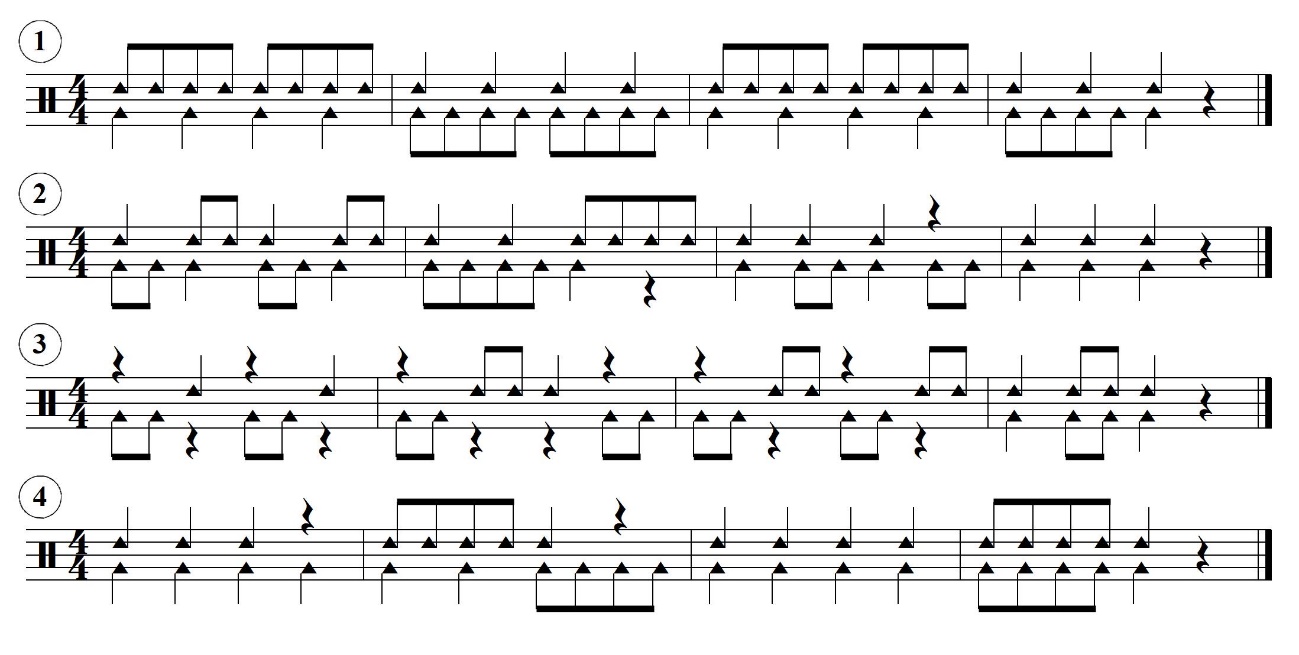 Ex 2  :Escriu dues polirítmies pròpies. Graba’t i enviem els àudios. Intenta escollir sons diversos.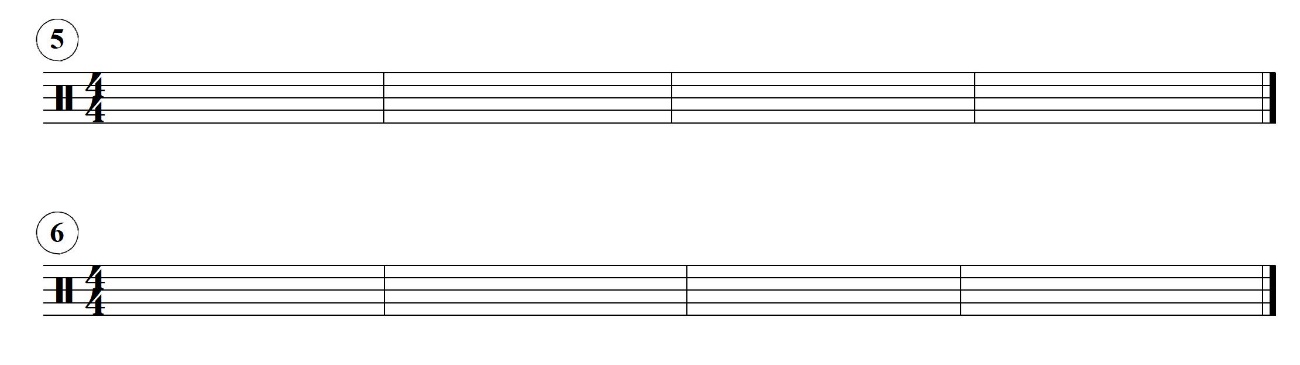 Ex 3 :Identifica l’audio amb el ritme&fill corresponent. Els àudios els teniu en el web: https://www.jordimorellr.com/elemental-1-2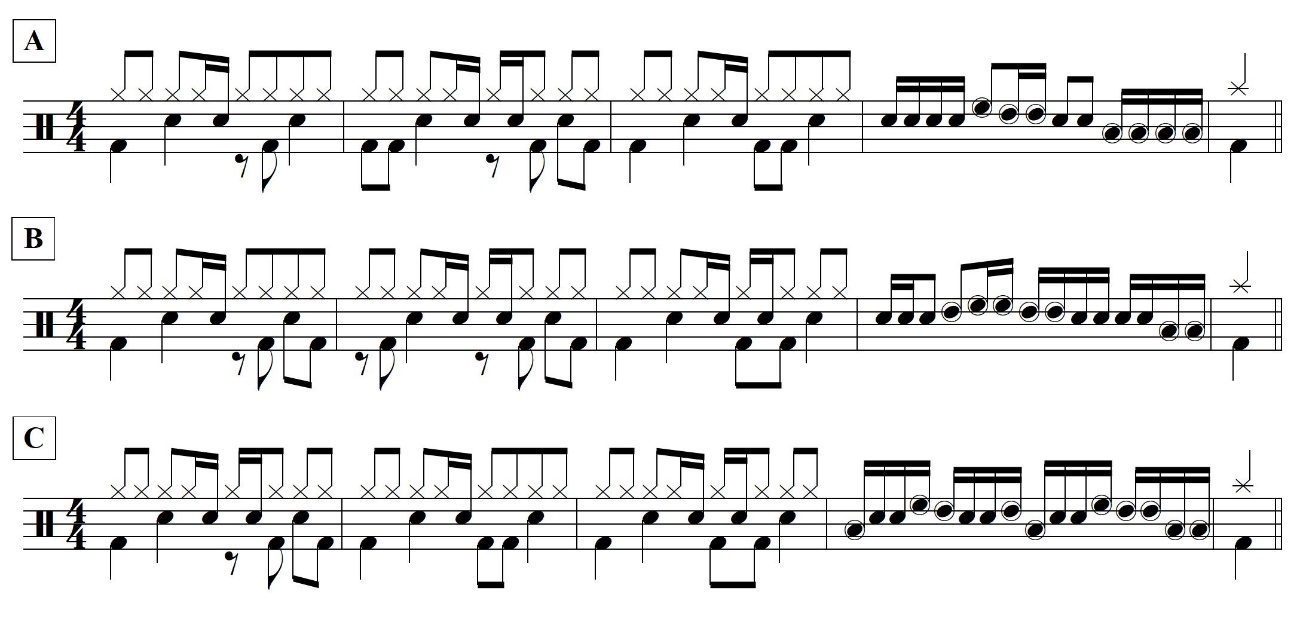 FITXA 2. NIVELL ELEMENTAL 1&2.A U D I OR I T M EÀudio Ritme&Fill Nº1Àudio Ritme&Fill Nº2Àudio Ritme&Fill Nº3